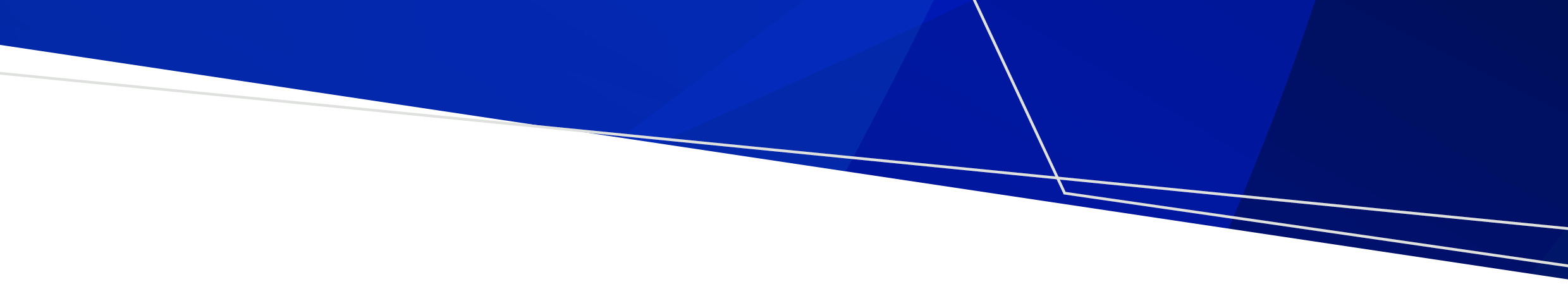 ContentsObjective	2Why managing medication is important	2Definitions	2Team	2Acknowledgement	2Brief standardised care process	3Recognition and assessment	3Interventions	3Referral	3Evaluation and reassessment	3Resident involvement	3Staff knowledge and education	4Full standardised care process	5Recognition	5Assessment	5Interventions	6Referral	6Evaluation and reassessment	6Resident involvement	6Staff knowledge and education	6Evidence base	7ObjectiveTo promote evidence-based practice in the management of medicines for older people who live in residential care settings to minimise the risks associated with polypharmacy.Why managing medication is importantThe number of medicines a person uses will increase where there are multiple comorbid health conditions. Careful management of medicines can reduce the risks associated with polypharmacy (DoHA 2020; Podder 2019).DefinitionsMedication management includes how:how medicines are selected, ordered and suppliedhow people take medicines or are assisted to take themhow medicine use is recorded and reviewedhow medicines are stored and disposed of safelyhow medicine use is supported, monitored and evaluated (DoHA 2020, p. 85).Medicine: a substance given with the intention of preventing, curing, controlling or alleviating disease or otherwise enhancing the physical or mental welfare of people. Includes prescription and non‑prescription medicines, complementary health care products, irrespective of the administered route (DoHA 2020, p. 86).Polypharmacy: the concurrent use of five or more medicines (DoHA 2020, p. 87). This standardised care process (SCP) refers to the use of nine or more medications as polypharmacy to reflect the Victorian Department of Health and Human Services’ PSRACS quality indicators (2017).Appropriate polypharmacy: prescribing for a person for complex conditions or multiple conditions in circumstances where medicines use has been optimised and where the medicines are prescribed according to best evidence (NICE 2019, p 3).Problematic polypharmacy: the prescribing of multiple medicines inappropriately, or where the intended benefits from the medicines are not realised (NICE 2019, p 3).TeamManager, registered nurses (RNs), enrolled nurses (ENs), personal care attendants (PCAs), leisure and lifestyle staff, general practitioner (GP), pharmacists, allied health professionals (such as a physiotherapist, occupational therapist, exercise physiologist), residents and/or family or carers.AcknowledgementThis standardised care process (SCP) has been developed for public sector residential aged care services (PSRACS) by the Australian Centre for Evidence Based Care (ACEBAC) at La Trobe University through the Department of Health and Human Services Strengthening Care Outcomes for Residents with Evidence (SCORE) initiatives. This SCP is one of a series of priority risk areas reviewed based on the best available evidence in 2023.Brief standardised care processRecognition and assessmentAssess for polypharmacy:on admissionany time the resident’s condition changeswhen a new medicine is orderedwhen the resident is taking nine or more medicines.On admission:conduct a general assessment with the resident’s GPreview the resident’s current medications with GP, pharmacist and resident.Set a date for a routine medication review and record the date in the resident’s medicine chart.InterventionsMaintain accurate, timely and contemporary medication records.Communicate the assessment outcomes to the healthcare team.Ensure only competent, appropriately trained staff administer medicines.Monitor medicines for inappropriate orders (for example, an inappropriate medicine for the resident, the wrong dose or the potential for interaction with other medicines).Document the reason (indication) for each drug.Document the resident’s response to their medicines.Document any adverse responses to medicines and report them to the resident’s GP.Facilitate self-medication where the resident is able and wishes to do so.Ensure that an accurate, up-to-date list of medications accompanies residents to specialist appointments or hospital visits.Ensure the care facility has a system for recording and reviewing any medication adverse events or errors.ReferralGPPharmacistMedication Advisory CommitteeEvaluation and reassessmentMonitor the effectiveness of medicines and any side effects and/or adverse reactions.Review all medications annually or if the resident’s condition changes, a new medicine is ordered, or when the resident is taking nine or more medicines.Resident involvementInformation/education regarding each medicineRight to refuse medicationsSelf-medication if appropriateStaff knowledge and educationSafe medication management (legislation, regulations, professional responsibility and delegation in medication management)Contemporary knowledge of pharmacology and health assessmentsIssues relating to medicines in older peopleClinical judgement in medicine use (for example, why administering, how to administer, when to administer or not to administer, recognition of side effects and adverse reactions)Full standardised care processRecognitionPolypharmacy is recognised by an assessment:on admissionany time the resident’s condition changeswhen a new medicine is orderedwhen the resident is taking nine or more medicines.AssessmentWith the resident’s GP, the resident and/or their carer, conduct a general assessment of the resident including their:medical historycurrent medical conditionsknown allergies to medicines or their ingredients and type of reactioncognitionmoodwishes and goals for treatmentability to swallow tablets or need for alternative formulationsability to manage own medicines (such as using an inhaler).With a GP, pharmacist, the resident and/or their carer, check the resident’s medications to assess their potential for causing current or future problems, including:non-prescription, complementary and alternative medicinesrecreational drug and alcohol usewhat medicines are prescribed (including the dose, route frequency and duration of treatment)why they are prescribedwho prescribed themhow long the resident has been taking them and how reliablytheir effectivenessany discrepancies between the medicines currently taken and those prescribed.With a GP, pharmacist, the resident and/or their carer, identify:duplicate medicineswhere it might be possible to cease medicines or reduce the dosepotential high-risk medications (medicines that pose problems when used in older people)side effects or reactions to medicineswhich medications need ongoing monitoring, such as blood tests, and document how often that is required (for example, anticoagulants, digoxin)the potential for interactions between drugs.Set a date for a routine medication review and record the date in the resident’s medicine chart.Conduct a regular review of medicines at any time as stipulated in the regulations.InterventionsMaintain accurate, timely and contemporary records of medicines and medicine-related correspondence.Ensure the outcomes of the assessment and/or Residential Medication Management Review are communicated to relevant members of the healthcare team.Ensure only competent, appropriately trained staff administer medicines.Facilitate self-medication where the resident is able and wishes to do so.Monitor medicines for inappropriate orders (for example, inappropriate medicine for the resident, the wrong dose, the potential for interactions with other medicines).Document the reason (indication) for each drug.Document the resident’s response to medicines.Document any adverse responses to medicines and report these to the resident’s GP.Use a computerised drug management system if possible.Ensure that an accurate, up-to-date list of medications accompanies residents to specialist appointments or hospital visits.Ensure the care facility has a system for recording and reviewing any medication adverse events or errors.Use appropriate dose administration aids.ReferralGPPharmacist for Residential Medication Management ReviewMedication Advisory CommitteeEvaluation and reassessmentMonitor the effectiveness of medicines and recognise side effects and/or adverse reactions.Check medications to assess their potential for causing current or future problems:annuallyif the resident’s condition changeswhen a new medicine is orderedwhen the resident is taking nine or more medicines.Resident involvementInformation/education regarding each medicineRight to refuse medicationsSelf-medication if appropriateStaff knowledge and educationSafe medication management (legislation, regulations, professional responsibility and delegation in medicine management)Contemporary knowledge of pharmacology and health assessmentsIssues relating to medicines in older peopleClinical judgement regarding medicine use (for example, why administering, how to administer, when to administer or not to administer, recognition of side effects and adverse reactions)Evidence baseDepartment of Health 2012, Strengthening care outcomes for residents with evidence (SCORE), Ageing and Aged Care Branch, State Government of Victoria, Melbourne.Department of Health and Ageing (DoHA) 2012, updated 2020, Guiding principles for medication management in residential aged care facilities, Commonwealth of Australia, Canberra.Department of Health and Human Services 2017, State Government of Victoria, Melbourne Quality indicators in public sector residential aged care services, https://www2.health.vic.gov.au/ageingand-aged-are/residential-aged-care/safety-andquality/improving-resident-care/quality-indicatorspsracsFong, Eric. Optimizing prescribing (older people): residential aged care. (2021). Retrieved from http://ovidsp.ovid.com/ovidweb.cgi?T=JS&PAGE=reference&D=jbi&NEWS=N&AN=JBI9024Li, Y 2018 Evidence Summary. Medication Management in Residential Aged Care. The Joanna Briggs Institute EBP Database, JBI@Ovid. JBI1629National Institute for Health and Care Excellence (NICE) 2015, Medicines management in care homes. Quality Standard 85, <www.nice.org.uk/guidance/qs85>National Institute for Health and Care Excellence (NICE) 2019 Multimorbidity and polypharmacy. Key Therapeutic Topic 18, <www.nice.org.uk/guidance/ktt18>National Institute for Health and Care Excellence (NICE) 2020, Managing medicines in care homes. Social Guideline 1, <www.nice.org.uk/guidance/sc1>NHS Specialist Pharmacy Service 2015, A patient centred approach to polypharmacy <https://www.sps.nhs.uk/wp-content/uploads/2014/12/Polypharmacy-resource-including-patient-centred-approach-to-polypharmacy-2015.pdf>Podder, V 2019, Evidence Summary. Optimizing Prescribing (Older People): Residential Aged Care, The Joanna Briggs Institute EBP Database, JBI@Ovid. JBI9024.Porritt, Kylie. Medication management (Residential aged care): Medication review and reconciliation. (2021). Retrieved from http://ovidsp.ovid.com/ovidweb.cgi?T=JS&PAGE=reference&D=jbi&NEWS=N&AN=JBI1629Scottish Government Polypharmacy Model of Care Group 2018, Polypharmacy guidance, realistic prescribing, 3rd edn, Scottish Government.Zwicker, D Carvajal, C & Fulmer, T 2020, ‘Reducing adverse drug events in the older adult’ in M Boltz, E Capezuti, D Zwicker & T Fulmer 2020, Evidence-based geriatric nursing protocols for best practice, Springer, New York.Important note: This standardised care process (SCP) is a general resource only and should not be relied upon as an exhaustive or determinative clinical decision-making tool. It is just one element of good clinical care decision making, which also takes into account resident/patient preferences and values. All decisions in relation to resident/patient care should be made by appropriately qualified personnel in each case. To the extent allowed by law, the Department of Health and the State of Victoria disclaim all liability for any loss or damage that arises from any use of this SCP.Authorised and published by the Victorian Government, 1 Treasury Place, Melbourne.
© State of Victoria, Department of Health, April 2023. (2308532)
ISBN 978-1-76096-820-5 (pdf/online/MS word)Available from the department’s Standardised care processes webpage <https://www.health.vic.gov.au/residential-aged-care/standardised-care-processes>.PolypharmacyStandardised care process